Марафон загадок № 6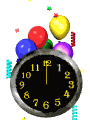 Какую воду разомНельзя окинуть глазом?   Спинка есть, четыре ножки,Не собака и не кошка.   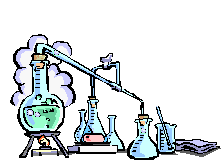 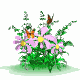 На дворе переполох,С неба сыплется горох,Съела шесть горошин Нина,У нее теперь ангина.      Сердитый недотрога
Живет в глуши лесной.
Иголок очень много,
А нитки не одной.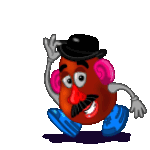 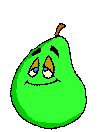 Языка не имеет,
А у кого побывает,
Тот много знает.Я и дом украшаю,
Я и пыль собираю.
А меня люди топчут ногами,
Да потом ещё бьют батогами.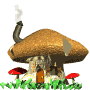 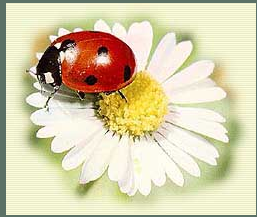 Через поле и лесок подается голосок.
Он бежит не по проводам — Скажешь здесь, а слышно там.Он в мундире ярком, шпоры для красы
Днем он — забияка, поутру — часы.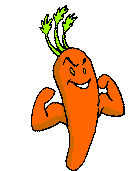 